〇入職1日目は早速集合研修です。みなさん真剣ですね。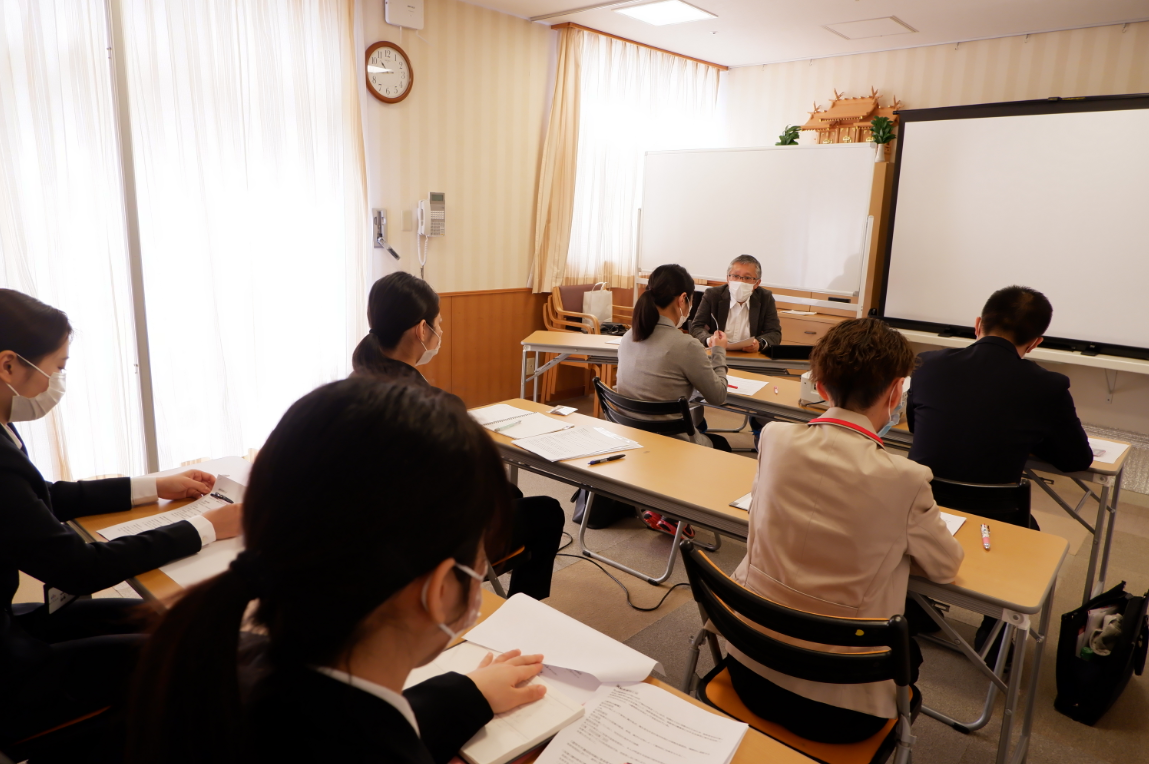 〇研修の合間には、先輩スタッフと一緒にお食事タイム♪　食事の後はリラックスして会話もはずみました☆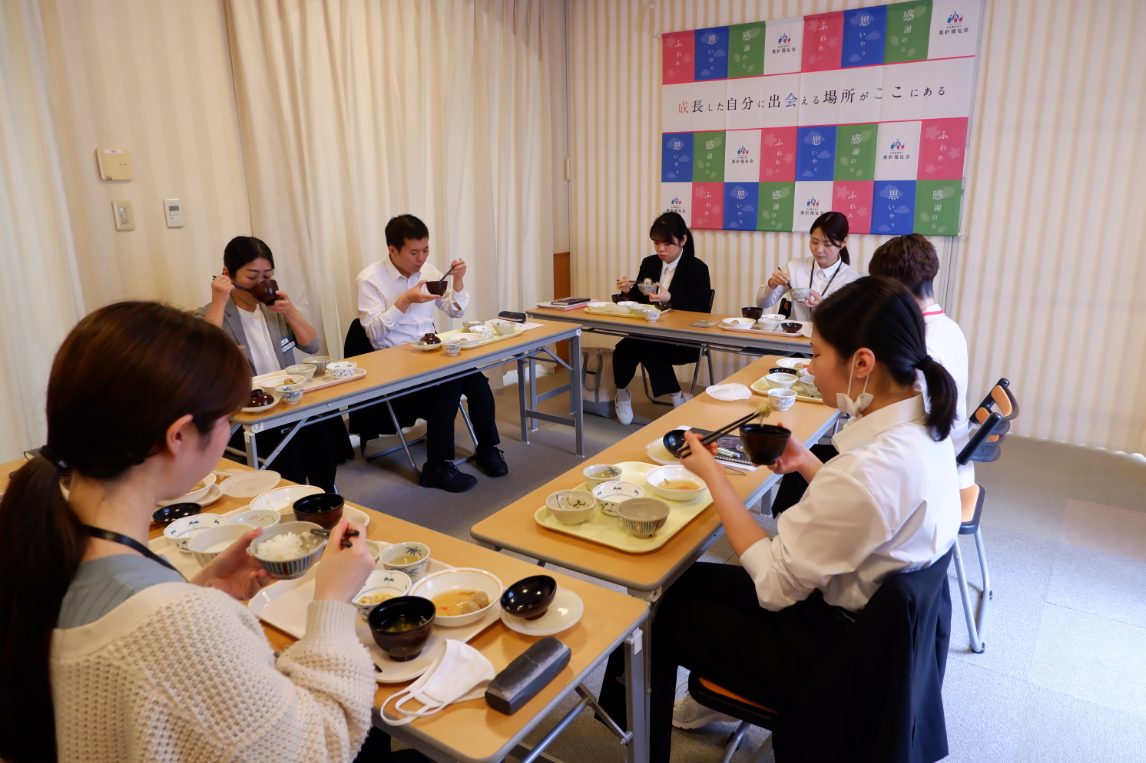 〇午後からの研修はより実践的な内容です。先輩たちが丁寧に指導します。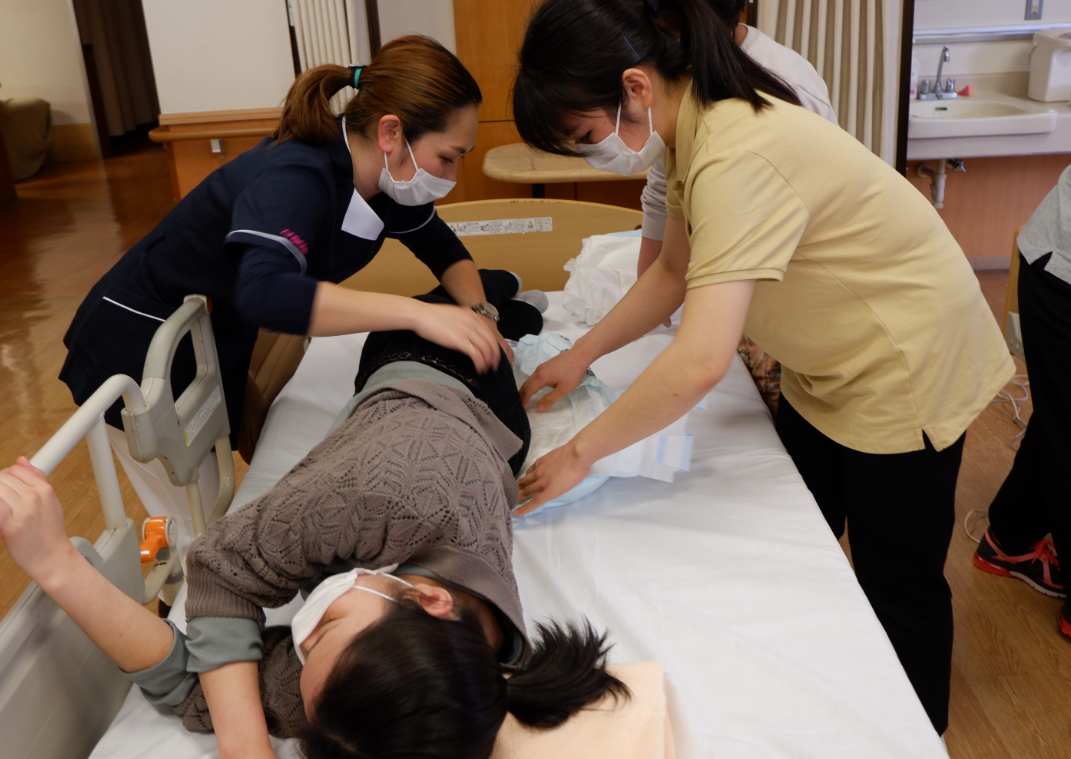 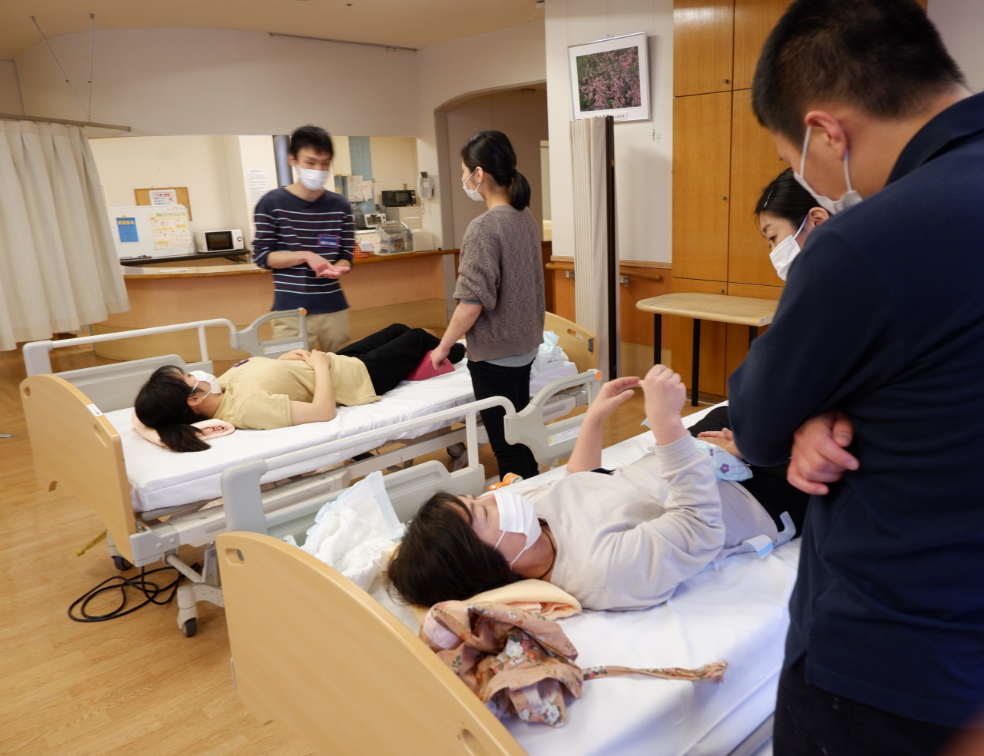 